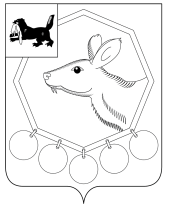 ДУМАМУНИЦИПАЛЬНОГО ОБРАЗОВАНИЯ «БАЯНДАЕВСКИЙ РАЙОН»ИРКУТСКОЙ ОБЛАСТИРЕШЕНИЕОт 21 июня 2016 года 1. Утвердить Положение о бюджетном процессе в МО «Баяндаевский район» (Приложение).2. Решение Думы МО «Баяндаевский район» от 28 ноября 2013 года № 43/4 признать утратившим силу.3. Опубликовать настоящее Решение в газете «Заря», на официальном сайте МО «Баяндаевский район» в информационно-телекоммуникационной  сети «Интернет».4. Настоящее решение вступает в силу после официального опубликования.                                                            Председатель Думы МО                                                                                                          «Баяндаевский район»                                                                                        В.И. Здышов                                                                                     Мэр  МО                                                                                                         «Баяндаевский район»                                                                                                  А.П. Табинаев c. Баяндайот 21 июня 2016 года № 15/2                                                                                                                                                  Приложение                                                                        УТВЕРЖДЕНО Решением ДУМЫ                                                            МО «Баяндаевский район»                                                     от 21 июня 2016 года № 15/2ПОЛОЖЕНИЕ                  о бюджетном процессе в муниципальном образовании «Баяндаевский район»Раздел I. Общие положения.  Статья 1. Правовые основы осуществления бюджетного процесса в муниципальном образовании «Баяндаевский район»Бюджетный процесс муниципального образования «Баяндаевский район» (далее-МО «Баяндаевский район») осуществляется в соответствии с Конституцией Российской Федерации, Бюджетным кодексом Российской Федерации, законодательными и иными нормативными правовыми актами Российской Федерации и Иркутской области, регулирующими бюджетные правоотношения, Уставом муниципального образования «Баяндаевский район», настоящим положением, иными нормативными правовыми актами органов местного самоуправления муниципального образования «Баяндаевский район», регулирующими бюджетные правоотношения, принятыми в пределах их компетенции.         Статья 2. Понятия и термины, применяемые в настоящем положенииПонятия и термины, применяемые в настоящем положении, используются в значениях, определенных Бюджетным кодексом Российской Федерации и иными нормативными правовыми актами Российской Федерации, регулирующими бюджетные правоотношения, а также настоящим положением.Раздел 2. Полномочия участников бюджетного процессаСтатья 3. Участники бюджетного процессаУчастниками бюджетного процесса в муниципальном образовании «Баяндаевский район» являются:1.   Мэр муниципального образования «Баяндаевский район» (далее - мэр района);2.   Дума муниципального образования «Баяндаевский район» (далее - Дума района);3. Администрация муниципального образования «Баяндаевский район» (далее-Администрация района);4. Финансовое управление администрации муниципального образования «Баяндаевский район»  (далее Финансовое управление);5. Экономический отдел  администрации муниципального образования «Баяндаевский район» (далее – экономический отдел);6. Контрольно-счетная палата муниципального образования «Баяндаевский район» (далее - КСП);7.  Главные распорядители бюджетных средств;8.  Главные администраторы (администраторы) доходов бюджета;9. Главные администраторы (администраторы) источников финансирования дефицита бюджета;       10.  Получатели бюджетных средств.Статья 4. Полномочия  Думы района «Баяндаевский район» в области бюджетного процессаДума района осуществляет следующие полномочия в области бюджетного процесса:1) принятие нормативно-правовых актов регулирующих бюджетные правоотношения в  муниципальном образовании «Баяндаевский район»;2) рассмотрение, утверждение бюджета муниципального образования «Баяндаевский район» (далее - местный бюджет) внесение изменений и дополнений в решение о местном бюджете и отчета о его исполнении;3) введение и отмена местных налогов и сборов, установление размеров ставок по ним и предоставление налоговых льгот в пределах прав, предоставленных налоговым законодательством Российской Федерации;4) принятие по представлению мэра района решений о принятии  муниципальным образованием «Баяндаевский район» долговых и залоговых обязательств за счет средств  местного бюджета и имущества муниципального образования «Баяндаевский район»;5) контроль за утверждением, исполнением  и отчетностью об исполнении местного бюджета; 6) осуществление иных полномочий в соответствии с федеральным законодательством и законодательством Иркутской  области.Статья 5. Полномочия мэра района в области бюджетного процессаМэр района осуществляет следующие полномочия в области бюджетного процесса:1) определение основных направлений бюджетной и налоговой политики муниципального образования «Баяндаевский район» на очередной финансовый год и плановый период, направляет их  Думу района;2) представление на рассмотрение и утверждение  Думой района проектов решений о местном бюджете на очередной финансовый год и плановый период, о внесении изменений и дополнений в решения  Думой района о местном бюджете на очередной финансовый год и плановый период, и отчет об исполнении местного бюджета за отчетный финансовый год;3) заключение в соответствии с законодательством Российской Федерации договоров и соглашений от имени муниципального образования «Баяндаевский район»;4) подписание и обнародование в порядке, установленном Уставом муниципального образования «Баяндаевский район», нормативных правовых актов  Думой района, в том числе предусматривающих установление, изменение и отмену местных налогов и сборов, введение налоговых льгот по местным налогам, осуществление расходов из местного бюджета;5) утверждает состав, порядок и сроки внесения информации, а также других сведений об объеме долговых обязательств в муниципальную долговую книгу;6) устанавливает порядок формирования и финансового обеспечения выполнения муниципальных заданий;7) устанавливает порядок использования бюджетных ассигнований резервного фонда Администрацией  района и осуществляет контроль за его расходованием;8) организует исполнение местного бюджета  Администрацией района;9) осуществление иных полномочий в соответствии с законодательством Российской Федерации, законодательством  Иркутской области и настоящим Положением.Статья 6. Полномочия Администрации района в области бюджетного процессаАдминистрация района  осуществляет следующие полномочия в области бюджетного процесса:1) организация составления проекта местного бюджета на очередной финансовый год и плановый период, в том числе установление порядка и сроков его составления;2) обеспечение составления проекта решения о местном бюджете на очередной финансовый год и плановый период, проектов решений о внесении изменений и дополнений в решение о местном бюджете на очередной финансовый год и плановый период, составленных финансовым управлением;3) установление порядка разработки, установления,  утверждения и организации составления прогноза социально-экономического развития муниципального образования «Баяндаевский район»; 4) утверждение положения о регламенте работы и составе бюджетной комиссии муниципального образования «Баяндаевский район»; 5) организация и обеспечение исполнения местного бюджета  на очередной финансовый год и плановый период;6) установление порядка и условий предоставления межбюджетных трансфертов из бюджета муниципального района бюджетам сельских поселений;7) на основании решений Думы района о местном бюджете издает распоряжения о заключении кредитных и иных договоров (соглашений), в соответствии, с которым осуществляются муниципальные внутренние заимствования и выдача муниципальных гарантий муниципального образования «Баяндаевский район»;8) установление порядка использования бюджетных ассигнований резервного фонда администрацией района;9) установление порядка осуществления бюджетных полномочий главных администраторов (администраторов) доходов местного бюджета, являющихся органами местного самоуправления, казенными учреждениями;       10) установление порядка формирования и финансового обеспечения выполнения муниципального задания и установление стандарта  муниципальных услуг;       11) устанавливает порядок разработки прогноза социально-экономического развития муниципального образования «Баяндаевский район»;       12) осуществление иных полномочий в соответствии с законодательством Российской Федерации, законодательством Иркутской области и муниципальными  правовыми актами.             Статья 7. Полномочия Финансового управления  в области бюджетного процесса             Финансовое управление  осуществляет следующие полномочия в области бюджетного процесса:1) разработка основных направлений бюджетной и налоговой политики муниципального образования «Баяндаевский район»  на очередной финансовый год и плановый период;2) составление проекта решения о местном бюджете на очередной финансовый год и плановый период, проектов решений о внесении изменений и дополнений в решение о местном бюджете на очередной финансовый год и плановый период,  представление их с необходимыми документами и материалами мэру района  для внесения в  Думу района;3) на основании данных, предоставляемых главными администраторами доходов, главными администраторами источников финансирования дефицита местного бюджета, составление прогноза доходной части местного бюджета;4) проведение экспертизы сведений, представленных главными администраторами доходов, главными администраторами источников финансирования дефицита местного бюджета, для составления прогноза доходной части местного бюджета;5) составление прогноза основных характеристик (общий объем доходов, общий объем расходов), дефицит (профицит)  местного бюджета  на очередной финансовый год и плановый период;6) ведение реестра расходных обязательств муниципального образования «Баяндаевский район»;7) утверждение порядка составления и ведения сводной бюджетной росписи и бюджетных росписей главных распорядителей средств местного бюджета;8) утверждение перечня кодов подвидов по видам доходов, главными администраторами которых являются органы местного самоуправления муниципального образования «Баяндаевский район» и (или) находящиеся в их ведении казенные  учреждения;          9) установление порядка санкционирования оплаты денежных обязательств;        10) установление порядка учета бюджетных обязательств местного бюджета;        11) проведение мониторинга качества управления, средствами местного бюджета главных распорядителей бюджетных средств и получателей бюджетных средств, которые являются распорядителями (получателями) указанных средств;          12) составление отчета об исполнении местного бюджета, в том числе ежемесячное составление и представление отчета о кассовом исполнении бюджета в порядке, установленном Министерством финансов Российской Федерации;        13) организация исполнения местного бюджета;                                                                               14) осуществление  бюджетного учета всех операций по доходам и расходам местного бюджета  в пределах его компетенции;        15) утверждение порядка составления и ведения кассового плана, а также состава и сроков представления главными распорядителями бюджетных средств, главными администраторами доходов районного бюджета, главными администраторами источников финансирования дефицита местного бюджета сведений, необходимых для составления и ведения кассового плана;        16) составление и ведение кассового плана;        17) ведение муниципальной долговой книги муниципального образования «Баяндаевский район»;        18) управление муниципальным долгом муниципального образования «Баяндаевский район»;        19) организация финансового контроля за соблюдением получателями бюджетных кредитов, бюджетных инвестиций и  гарантий условий выделения, получения, целевого использования и возврата бюджетных средств;        20) осуществление муниципальных внутренних заимствований муниципального образования «Баяндаевский район»;        21) установление порядка завершения операций по исполнению местного бюджета  в текущем финансовом году;        22) составление и ведение сводной бюджетной росписи;        23) ведение учета выданных гарантий муниципального образования «Баяндаевский район», исполнения обязательств принципала, обеспеченных гарантиями муниципального образования «Баяндаевский район», а также учет осуществления гарантом платежей по выданным гарантиям муниципального образования «Баяндаевский район»;       24) разработку порядка утверждения и доведение лимитов бюджетных ассигнований до главных распорядителей и получателей  бюджетных  предельных объемов денежных обязательств;       25) списывать в бесспорном порядке суммы средств местного бюджета, использованных не по целевому назначению главными распорядителями, получателями бюджетных  средств;      26) списывать в бесспорном порядке суммы средств местного бюджета, подлежащих возврату в бюджет, срок возврата которых истек;      27) списывать в бесспорном порядке суммы процентов (платы) за пользование средствами местного бюджета, предоставленными на возвратной основе, срок уплаты которых наступил;      28) взыскивать в бесспорном порядке пени за несвоевременный возврат средств местного бюджета, предоставленных на возвратной основе, просрочку уплаты процентов за пользование средствами местного бюджета, предоставленными на возвратной основе, в размере одной трехсотой действующей ставки рефинансирования Центрального банка Российской Федерации за каждый день просрочки.     29) осуществление иных полномочий в соответствии с законодательством Российской Федерации, законодательством Иркутской области и настоящим Положением.Статья 8. Полномочия Экономического отдела  в области бюджетного процесса.Экономический отдел осуществляет следующие полномочия в области бюджетного процесса:  	1) разработка прогноза социально-экономического развития муниципального образования «Баяндаевский район»;	2) разработка отдельных показателей налогооблагаемой базы, используемой при формировании доходной части местного бюджета;	3) осуществление организационно-методического обеспечения участников бюджетного процесса в части разработки прогноза социально-экономического развития муниципального образования «Баяндаевский район» и муниципальных программ;	4) представление предварительных итогов социально-экономического развития муниципального образования «Баяндаевский район» за истекший период текущего финансового года и ожидаемых итогов социально-экономического развития  за текущий финансовый год;   5) экспертиза проектов муниципальных программ подготовка заключения на предмет оценки эффективности  муниципальных  программ.Статья 10. Полномочия главного распорядителя бюджетных средств  в области бюджетного процессаГлавный распорядитель бюджетных средств:1) обеспечивает результативность, адресность и целевой характер использования бюджетных средств,  в соответствии с утвержденными ему бюджетными ассигнованиями и лимитами бюджетных обязательств;2) формирует перечень подведомственных ему получателей бюджетных средств;3)  ведет реестр расходных обязательств, подлежащих  исполнению в пределах утвержденных ему лимитов бюджетных обязательств и бюджетных ассигнований ;4) осуществляет планирование соответствующих расходов местного бюджета, составляет обоснование бюджетных ассигнований, разрабатывает и формирует муниципальные  программы;5) составляет, утверждает и ведет бюджетную роспись, распределяет бюджетные ассигнования, лимиты бюджетных обязательств по подведомственным получателям бюджетных средств;6) исполняет соответствующую часть местного бюджета;7) вносит предложения по формированию и изменению лимитов бюджетных обязательств, сводной бюджетной росписи;8) определяет порядок утверждения бюджетных смет подведомственных получателей бюджетных средств, являющимися казенными учреждениями;9) формирует  и утверждает муниципальные задания;          10) обеспечивает соблюдение получателями межбюджетных субсидий, субвенций и иных межбюджетных трансфертов, имеющих целевое назначение, а также иных субсидий и бюджетных инвестиций условий, целей и порядка, установленных при их предоставлении;           11) осуществляет внутренний финансовый контроль и внутренний финансовый аудит;           12) формирует бюджетную отчетность главного распорядителя средств местного бюджета;           13) отвечает по денежным обязательствам подведомственных ему получателей бюджетных средств;           14) разрабатывает лимиты бюджетных обязательств по муниципальным программам, администратором которых является, на текущий финансовый год и плановый период;            15) разрабатывает и реализует муниципальные программы;           16) составляет доклады о результатах и основных направлениях деятельности главного распорядителя бюджетных средств;17) выступает в суде от имени муниципального образования «Баяндаевский район» в качестве представителя ответчика по искам к муниципальному образованию «Баяндаевский район»-о возмещении вреда, причиненного физическому лицу или юридическому лицу в результате незаконных действий (бездействия) органов местного самоуправления или должностных лиц этих органов, по ведомственной принадлежности, в том числе в результате издания актов органов местного самоуправления, не соответствующих закону или иному правовому акту;-предъявляемым при недостаточности лимитов бюджетных обязательств, доведенных подведомственному ему получателю бюджетных средств, являющемуся казенным учреждением, для исполнения его денежных обязательств.18) осуществляет иные бюджетные полномочия, установленные ст.162 Бюджетного кодекса Российской Федерации и настоящим Положением.Статья 11. Полномочия получателей бюджетных средств в области бюджетного процессаПолучатель бюджетных средств обладает следующими бюджетными полномочиями в области бюджетного процесса:1) составляет и исполняет бюджетную смету;2) осуществлять использование субсидии в целях оказания муниципальных услуг (выполнения работ) в соответствии с требованиями к качеству и (или) объему (содержанию), порядку оказания муниципальных услуг (выполнения работ), определенными в муниципальном задании;3) расходовать субсидии на иные цели по соглашению с учредителем;4) принимает и (или) исполняет в пределах доведенных лимитов бюджетных обязательств и (или) бюджетных ассигнований бюджетные обязательства;5) обеспечивает результативность, целевой характер использования предусмотренных ему бюджетных ассигнований;6) вносит соответствующему главному распорядителю бюджетных средств предложения по изменению бюджетной росписи;7) ведет бюджетный учет, (обеспечивает ведение бюджетного учета); 8) формирует и представляет бюджетную отчетность получателя бюджетных средств соответствующему главному распорядителю бюджетных средств;9) исполняет иные полномочия, установленные Бюджетным кодексом Российской Федерации и принятыми в соответствии с ним нормативными правовыми актами (муниципальными правовыми актами), регулирующими бюджетные правоотношения.Статья 12. Полномочия главного администратора доходов местного бюджета в области бюджетного процесса1.Главный администратор доходов местного бюджета имеет следующие бюджетные полномочия:1) представляет сведения, необходимые для составления  проекта бюджета;2) представляет сведения для составления и ведения кассового плана;3) формирует и представляет бюджетную отчетность главного администратора доходов бюджета;4) ведет реестр источников доходов бюджета по закрепленным за ним источникам доходов;5) утверждает методику прогнозирования поступлений доходов в бюджет;6) осуществляет начисление, учет и контроль за правильностью исчисления, полнотой и своевременностью осуществления платежей в бюджет, пеней и штрафов по ним;7) осуществляет взыскание задолженности по платежам в бюджет, пеней и штрафов;8) принимает решение о возврате излишне уплаченных (взысканных) платежей в бюджет, пеней и штрафов, а также процентов за несвоевременное осуществление такого возврата и процентов, начисленных на излишне взысканные суммы, и представляет поручение в орган Федерального казначейства для осуществления возврата в порядке, установленном Министерством финансов Российской Федерации;9) принимает решение о зачете (уточнении) платежей в бюджеты бюджетной системы Российской Федерации и представляет уведомление в орган Федерального казначейства;          10) принимает решение о признании безнадежной к взысканию задолженности по платежам в бюджет;          11) осуществляет иные бюджетные полномочия, установленные Бюджетным кодексом Российской Федерации и принимаемыми в соответствии с ним муниципальными правовыми актами, регулирующими бюджетные правоотношения.  Статья 13. Бюджетные полномочия главного администратора  источников финансирования   дефицита местного бюджета в области бюджетного процессаГлавный администратор источников финансирования дефицита местного бюджета обладает следующими бюджетными полномочиями:1) осуществляет прогнозирование поступлений и выплат по источникам финансирования дефицита местного бюджета; 2) осуществляет внутренний финансовый контроль и внутренний финансовый аудит;3) обеспечивает адресность и целевой характер использования выделенных в его распоряжение ассигнований, предназначенных для погашения источников финансирования дефицита местного бюджета;4)  исполняет соответствующую часть бюджета;5) формирует бюджетную отчетность главного администратора источников финансирования  дефицита  местного бюджета;6) утверждает методику прогнозирования поступлений по источникам финансирования  дефицита бюджета;7) осуществляет иные бюджетные полномочия, установленные Бюджетным кодексом Российской Федерации и принимаемыми в соответствии с ним муниципальными правовыми актами, регулирующими бюджетные правоотношения.Раздел 3. Составление  проекта местного бюджетаСтатья 15. Общие положения.1. Обеспечение составления проекта  местного бюджета  - исключительная прерогатива Администрации района.Непосредственное составление проекта местного бюджета  осуществляет финансовое управление.2. Составление проекта местного бюджета основывается на:1) положениях послания Президента Российской Федерации Федеральному Собранию Российской Федерации, определяющих бюджетную политику (требования к бюджетной политике) в Российской Федерации;2) основных направлениях бюджетной политики и основных направлениях налоговой политики;3) прогнозе социально-экономического развития;4) бюджетном прогнозе (проекте бюджетного прогноза, проекте изменений бюджетного прогноза) на долгосрочный период;5) муниципальных программах (проектах муниципальных программ, проектах изменений указанных программ).Статья 16. Прогноз социально-экономического развития муниципального образования «Баяндаевский район»1. Прогноз социально-экономического развития  муниципального образования «Баяндаевский район» разрабатывается на период не менее трех лет (очередной финансовый год и плановый период),  на основе данных социально-экономического развития  за отчетный финансовый год,  оценки социально-экономического развития до конца текущего финансового года, данных  государственной статистики, федеральной налоговой службы, информации, предоставляемой организациями, действующими на территории Баяндаевского района.2. Прогноз социально-экономического развития муниципального образования «Баяндаевский район» включает в себя, количественные показатели и качественные характеристики экономической структуры, научно-технического развития, динамики производства и потребления, уровня и качества жизни, экологической обстановки, социальной структуры, а так же систем образования, здравоохранения и социального обеспечения населения  в муниципальном образовании «Баяндаевский район».    3. Прогноз социально экономического развития муниципального образования «Баяндаевский район» основывается на стратегии социально-экономического развития муниципального образования «Баяндаевский район», разрабатываемой и утверждаемой в соответствии с порядком, принятым администрацией муниципального образования «Баяндаевский район», включает в себя оценку потенциала развития конкретных отраслей экономики, условий и рисков максимальной реализации установленного прогнозом потенциала развития.4. В пояснительной записке к прогнозу социально-экономического развития приводится обоснование параметров прогноза, в том числе их сопоставление с ранее утвержденными параметрами с указанием причин и факторов прогнозируемых изменений.5. Прогноз социально-экономического развития муниципального образования «Баяндаевский район» по основным показателям, необходимым для прогнозирования доходов местного бюджета, формируется экономическим отделом и направляется в финансовое управление для подготовки проекта решения Думы района о местном бюджете.  6. Состав и перечень показателей, необходимых для составления проекта местного бюджета, устанавливаются Финансовым управлением. 7. Прогноз социально-экономического развития муниципального образования «Баяндаевский район» одобряется постановлением мэра района. 8. Изменение прогноза социально-экономического развития   муниципального образования «Баяндаевский район» в ходе составления или рассмотрения проекта местного бюджета влечет за собой изменение основных характеристик проекта местного бюджета. Статья 17. Отражение бюджетных ассигнований  на осуществление бюджетных инвестиций в объекты капитального строительства муниципальной собственности муниципального образования «Баяндаевский район»Бюджетные ассигнования на осуществление бюджетных инвестиций в объекты капитального строительства муниципальной собственности отражаются в решении Думы об местном бюджете  в составе ведомственной структуры расходов  и сводной бюджетной росписи местного бюджета по соответствующей муниципальной программе целевой статье расходов бюджета. Статья 18. Определение порядка и сроков составления проекта местного бюджетаПорядок и сроки составления проекта местного бюджета, а также порядок работы над документами и материалами, обязательными для представления одновременно с проектом местного бюджета, помимо тех сроков и того порядка, которые определены ст.185 Бюджетным кодексом Российской Федерации.             Раздел 4. Рассмотрение и утверждение проекта решения о местном бюджете                Статья 19. Общие положения    1. В решении Думы района о местном бюджете должны содержаться  основные характеристики местного бюджета,  к которым относятся общий  объем доходов  бюджета, общий объем расходов  бюджета; дефицит (профицит)  бюджета, а также иные показатели, установленные Бюджетным Кодексом РФ, законами Иркутской области, муниципальными правовыми актами Думы района (кроме решений о бюджете).    Проектом местного бюджета предусматриваются изменение параметров планового периода решения об местном бюджете  на текущий финансовый год и плановый период и утверждение параметров второго года планового периода.   Изменение параметров планового периода решения Думы района об местном бюджете на текущий финансовый год и плановый период, предусматривает их утверждение в измененном виде как параметры очередного финансового года и первого года планового периода проекта местного бюджета. 2. В решении о местном бюджете должны содержаться  нормативы распределения  доходов между бюджетами сельских поселений в случае, если они не установлены Бюджетным кодексом РФ, законом Иркутской области о бюджете Иркутской области, законами Иркутской области и муниципальными правовыми актами, принятыми в соответствии с положениями Бюджетного кодекса РФ.3.Решением о местном бюджете устанавливаются: 	1)  перечень главных администраторов доходов местного бюджета;	2) перечень главных администраторов источников финансирования дефицита местного бюджета;   3) распределение бюджетных ассигнований по разделам, подразделам, целевым статьям муниципальным программам и непрограммным направлениям деятельности, группам, видов расходов классификации расходов бюджетов на очередной финансовый и плановый период, а также по разделам и подразделам классификации расходов бюджетов в случаях, установленных соответственно настоящим Кодексом, законом Иркутской области, муниципальным правовым актом Думы района;  	4) ведомственная структура расходов бюджета на очередной финансовый год и плановый период;  	5) общий объем бюджетных ассигнований, направляемых на исполнение публичных нормативных обязательств;   6) объем межбюджетных трансфертов, получаемых из других бюджетов и (или) предоставляемых другим бюджетам бюджетной системы Российской Федерации в очередном финансовом году и плановом периоде); 7) общий объем условно утверждаемых расходов в случае утверждения бюджета  на очередной финансовый год и плановый период на первый год планового периода в объеме не менее 2,5% общего объема расходов  бюджета, (без учета расходов бюджета, предусмотренных за счет межбюджетных трансфертов из других бюджетов бюджетной системы Российской Федерации, имеющих целевое назначение), на второй год планового периода в объеме не менее 5% общего объема расходов местного бюджета (без учета расходов местного бюджета, предусмотренных за счет межбюджетных трансфертов из областного бюджета, имеющих целевое назначение);             8) источники финансирования дефицита бюджета на очередной финансовый год и плановый период;          9) верхний предел муниципального долга муниципального образования «Баяндаевский район» по состоянию на 1 января года, следующего за очередным финансовым годом, с указанием, в том числе верхнего предела долга по муниципальным гарантиям;         10) программа муниципальных гарантий муниципального образования «Баяндаевский район»;         11) программа муниципальных внутренних заимствований муниципального образования «Баяндаевский район»;         12) размер резервного фонда администрации района;         13) иные показатели, определенные Бюджетным кодексом Российской Федерации и законами Иркутской области, решениями  Думы района.             Статья 20.  Материалы и документы,  представляемые одновременно с проектом местного бюджета в  Думу района.1. На основании прогноза  доходов местного бюджета,   планируемого объема  денежных ресурсов,  необходимого для  реализации    муниципальных  ведомственных  целевых программ, планового объема дефицита (профицита) местного бюджета  финансовое управление готовит проект решения о местном бюджете (на очередной финансовый год и плановый период).2. Одновременно с проектом местного бюджета в  Думу района представляются:1) основные направления бюджетной политики и основные направления налоговой политики;2) предварительные итоги социально-экономического развития муниципального образования «Баяндаевский район» за истекший период текущего финансового года и ожидаемые итоги социально-экономического развития  за текущий финансовый год;3) прогноз социально-экономического развития муниципального образования «Баяндаевский район»; 4) прогноз основных характеристик (общий объем доходов, общий объем расходов, дефицита (профицита) местного бюджета на очередной финансовый год и плановый период либо утвержденный среднесрочный финансовый план;5) пояснительная записка к проекту бюджета;6) методики (проекты методик) и расчеты распределения межбюджетных трансфертов;7) верхний предел муниципального долга на  на 1 января года, следующего за очередным финансовым годом (очередным финансовым годом и каждым годом планового периода);8) оценка ожидаемого исполнения бюджета на текущий финансовый год;9) реестры источников доходов бюджета;       10)  иные документы и материалы;       11) паспорта муниципальных программ (проекты изменений в указанные паспорта).Статья 21. Публичные слушания по проекту местного бюджетаПроект решения о местном  бюджете  на очередной год и плановый период выносится на публичные слушания в обязательном порядке, по инициативе мэра муниципального образования «Баяндаевский район»  в срок не позднее чем за 10 дней до дня утверждения проекта местного бюджета. Порядок организации и проведения публичных слушаний определяется   решением Думы района «О публичных слушаниях в муниципальном образовании Баяндаевский район»». Порядок организации и проведения  публичных слушаний  должен предусматривать заблаговременное оповещение жителей муниципального образования «Баяндаевский район» о времени и месте проведения публичных слушаний, заблаговременное ознакомление с проектом муниципального нормативного правового акта  и другие меры, обеспечивающие участие жителей Баяндаевского района в  публичных слушаниях, через районную газету «Заря», официальный сайт муниципального образования «Баяндаевский район» в информационно-телекоммуникационную сеть «Интернет».Статья 22. Внесение проекта решения о местном бюджете в  Думу района.Мэр района вносит на рассмотрение Думы района проект решения о местном бюджете на очередной финансовый год и плановый период не позднее 15 ноября текущего года. В случае совпадения установленной даты внесения проекта решения о местном бюджете с выходным днем датой внесения проекта решения о местном бюджете считается первый рабочий день, следующий за 15 ноября текущего года.Статья 23. Рассмотрение проекта решения о местном бюджете  Думой  района.1. В течении 1 дня со  дня внесения проекта о местном бюджете с необходимыми документами и материалами в Думу района председатель Думы направляет его в контрольно-счетную палату для проведения экспертизы с целью обоснованности доходных и расходных статей, размера дефицита проекта бюджета и на рассмотрение в постоянные комиссии Думы, образованные и осуществляющие свою деятельность в порядке, предусмотренном  Регламентом Думы и Положением о постоянных комиссиях  Думы района.2.В срок не более 10 дней со дня внесения проекта решения о местном бюджете в Думу КСП и постоянные комиссии Думы района готовят мотивированные заключения по указанному проекту и предложения о принятии или отклонении представленного проекта.Одновременно результаты экспертизы КСП и заключения постоянных комиссий Думы района по проекту решения о местном бюджете представляются мэру района.Поправки, предусматривающие увеличение расходов бюджета по разделам, подразделам, целевым статьям, видам расходов функциональной классификации  расходов бюджетов РФ должны содержать предложения о соответствующем сокращении расходов бюджета по другим разделам, подразделам, целевым статьям, видам расходов функциональной классификации расходов бюджетов РФ либо указание на дополнительный источник доходов. Внесение поправок, предусматривающих увеличение расходов бюджета за счет увеличения размера дефицита бюджета на очередной финансовой год и плановый период не допускается.3. В случае наличия позиций, по которым не выработаны согласованные решения, они вносятся на рассмотрение Думы района. На голосование, в первую очередь, выносятся предложения, содержащиеся в первоначальном варианте проекта бюджета, представленном мэром района, а в случае их отклонения ставятся на голосование поправки, содержащиеся в сводном заключении комиссии по бюджету.4. В случае отклонения Думой района проекта решения о местном бюджете в порядке, предусмотренном Регламентом Думы района и иными нормативными правовыми актами Думы района, создается рабочая группа по доработке проекта решения о бюджете. В состав рабочей группы включаются депутаты Думы района, мэр района, должностные лица Финансового управления администрации района и иные должностные лица по решению Думы района.Проект решения о местном бюджете после доработки рабочей группой вносится в Думу района.5.Решение Думы района о местном бюджете на очередной финансовый год и плановый период вступает с 1 января очередного финансового года.В случая, если решение Думы района о бюджете не вступило в силу с начала финансового года, временное управление местным бюджетом осуществляется в порядке, установленном Бюджетным кодексом РФ.6.Решение о местном бюджете подлежит официальному опубликованию не позднее 10 дней после его подписания.Статья 24. Порядок внесения администрацией района проектов решений о внесении изменений в решение о местном бюджете и рассмотрения изменений в решение о местном бюджете              1.Внесение изменений в решение Думы района о бюджете на текущий финансовый год и плановый период может быть обусловлено:сверхплановым поступлением (сокращением размера) средств безвозмездных поступлений из вышестоящих бюджетов;сверхплановым поступлением налоговых и неналоговых доходов местного бюджета;расходованием средств резервного фонда;перемещением средств местного бюджета между главными распорядителями (распорядителями) бюджетных средств,иными основаниями, предусмотренных бюджетным законодательством РФ и муниципальными правовыми актами.2.Мэр района вносит на рассмотрение и утверждение в Думу района проект решения Думы района о внесении изменений в местный бюджет на текущий финансовый год.   3. Проект решения Думы района о внесении изменений в местный бюджет  на текущий финансовый год рассматривается на заседании Думы района, проводимом по инициативе мэра района, не позднее чем в десятидневный срок со дня внесения проекта решения в Думу района.Раздел 5. Исполнение местного бюджетаСтатья 25. Организация исполнения местного бюджета1. Организацию исполнения местного бюджета осуществляет Финансовое управление  в рамках компетенции, установленной Бюджетным кодексом Российской Федерации, федеральными законами, иными нормативными правовыми актами Российской Федерации, Иркутской области, Уставом муниципального образования «Баяндаевский район», нормативными правовыми актами  Думы района и Администрации  муниципального образования «Баяндаевский район». Исполнение местного бюджета организуется на основе сводной бюджетной росписи, кассового плана.2. Организация исполнения местного бюджета по расходам включает в себя реализацию Финансовым управлением и главным распорядителем бюджетных средств прав и обязанностей по регулированию объемов и сроков принятия бюджетных обязательств, подтверждения денежных обязательств, санкционирования оплаты денежных обязательств, подтверждения исполнения денежных обязательств.3. Полномочия по исполнению местного бюджета в части распределения доходов, возврата излишне уплаченных доходов, расходованию средств, поступивших из федерального бюджета в порядке межбюджетных отношений, осуществляются в соответствии с Бюджетным кодексом Российской Федерации.4.Бюджет исполняется на основе единства кассы и подведомственности расходов.5. Кассовое обслуживание местного бюджета осуществляется Федеральным казначейством.Статья 26. Расходные обязательства муниципального образования «Баяндаевский район».1. Расходные обязательства муниципального образования «Баяндаевский район» возникают в результате:принятия муниципальных правовых актов по вопросам местного значения и иным вопросам, которые в соответствии с федеральными законами вправе решать органы местного самоуправления, а также заключения муниципальным образованием «Баяндаевский район» (от имени муниципального образования) договоров (соглашений) по данным вопросам;принятия муниципальных правовых актов при осуществлении органами местного самоуправления переданных им отдельных государственных полномочий;заключения от имени муниципального образования «Баяндаевский район» договоров (соглашений) муниципальными бюджетными учреждениями.2. Выделение бюджетных ассигнований на принятие новых видов расходных обязательств или увеличение бюджетных ассигнований на исполнение существующих видов расходных обязательств может осуществляться только с начала очередного финансового года при условии включения соответствующих бюджетных ассигнований в решение о местном бюджете, либо в текущем финансовом году после внесения соответствующих изменений в решение о местном бюджете, в установленном настоящим Положением порядке, при наличии соответствующих источников дополнительных поступлений в местный бюджет и (или) при сокращении бюджетных ассигнований по отдельным статьям расходов местного бюджета.          3.Принятию новых видов расходных обязательств или увеличение бюджетных ассигнований на исполнение существующих видов расходных обязательств должно предшествовать включение указанных расходных мероприятий  соответствующего главного распорядителя бюджетных средств местного бюджета.Статья 27. Сводная бюджетная роспись1.Порядок составления и ведения сводной бюджетной росписи устанавливается Финансовым управлением администрации муниципального образования «Баяндаевский район» с указанием предельных сроков внесения изменений в сводную бюджетную роспись, в том числе дифференцированно по различным видам оснований, указанным в настоящей статье.2. Утверждение сводной бюджетной росписи местного бюджета и утверждение внесения изменений в нее осуществляются начальником Финансового управления администрации МО «Баяндаевский район».3.Утвержденные показатели сводной бюджетной росписи должны соответствовать решению о местном бюджете.4.В случае принятия решения о внесении изменений в решение о местном бюджете Финансовое управление утверждает соответствующие изменения в сводной бюджетной росписи.5.В ходе исполнения местного бюджета показатели сводной бюджетной росписи могут быть изменены в соответствии с решениями начальника финансового управления без внесения изменений в решение о местном бюджете на основании ст.217 Бюджетного Кодекса РФ в случае:1) перераспределения бюджетных ассигнований, предусмотренных для исполнения публичных нормативных обязательств, - в пределах общего объема указанных ассигнований, утвержденных решением о местном бюджете на их исполнение в текущем финансовом году, а также с его превышением не более чем на 5 процентов за счет перераспределения средств, зарезервированных в составе утвержденных бюджетных ассигнований;2) изменения функций и полномочий главных распорядителей (распорядителей), получателей бюджетных средств, а также в связи с передачей муниципального имущества;3) исполнения судебных актов, предусматривающих обращение взыскания на средства местного бюджета;4) использования (перераспределения) средств резервных фондов, а также средств, иным образом зарезервированных в составе утвержденных бюджетных ассигнований, с указанием в решении о местном бюджете объема и направлений их использования;5) перераспределения бюджетных ассигнований, предоставляемых на конкурсной основе;6) перераспределения бюджетных ассигнований между текущим финансовым годом и плановым периодом - в пределах предусмотренного решением о местном бюджете общего объема бюджетных ассигнований главному распорядителю бюджетных средств на оказание муниципальных услуг на соответствующий финансовый год;         7) получения субсидий, субвенций, иных межбюджетных трансфертов и безвозмездных поступлений от физических и юридических лиц, имеющих целевое значение,   сверх объемов, утвержденных решением о местном бюджете, а также в случае сокращения (возврата при отсутствии потребности) указанных средств;         8) изменения типа муниципальных учреждений и организационно-правовой формы муниципальных унитарных предприятий;9) увеличения бюджетных ассигнований текущего финансового года на оплату заключенных муниципальных контрактов на поставку товаров, выполнение работ, оказание услуг, подлежавших в соответствии с условиями этих муниципальных контрактов оплате в отчетном финансовом году, в объеме, не превышающем остатка не использованных на начало текущего финансового года бюджетных ассигнований на исполнение указанных муниципальных контрактов в соответствии с требованиями, установленными Бюджетным кодексом РФ;       10) перераспределения бюджетных ассигнований на осуществление бюджетных инвестиций и предоставление субсидий на осуществление капитальных вложений в объекты муниципальной собственности (за исключением бюджетных ассигнований дорожных фондов) при изменении способа финансового обеспечения реализации капитальных вложений в указанный объект муниципальной собственности после внесения изменений в решения, указанные в пункте 2 статьи 78.2 и пункте 2 статьи 79 Бюджетного кодекса РФ, муниципальные контракты или соглашения о предоставлении субсидий на осуществление капитальных вложений.Внесение изменений в сводную бюджетную роспись по основаниям, установленным настоящим пунктом, осуществляется в пределах объема бюджетных ассигнований, утвержденных решением  о местном бюджете, за исключением оснований, установленных подпунктами 4 и 8 настоящего пункта, в соответствии с которыми внесение изменений в сводную бюджетную роспись может осуществляться с превышением общего объема расходов, утвержденных законом (решением) о бюджете.  6. При внесении изменений в сводную бюджетную роспись уменьшение бюджетных ассигнований, предусмотренных на исполнение публичных нормативных обязательств и обслуживание муниципального долга, для увеличения иных бюджетных ассигнований без внесения изменений в решение  о местном бюджете не допускается.7. Утвержденные показатели сводной бюджетной росписи по расходам доводятся до главных распорядителей средств местного бюджета до начала очередного финансового года в соответствии с порядком составления и ведения сводной бюджетной росписи, за исключением случаев,  когда  решение о бюджете не вступило в силу с начала текущего года.  Порядком составления и ведения сводной бюджетной росписи должны быть установлены предельные сроки внесения изменений в сводную бюджетную роспись, в том числе дифференцированно по различным видам оснований.8. В сводную бюджетную роспись включаются бюджетные ассигнования по источникам финансирования дефицита местного бюджета. Статья  28. Кассовый план1.Порядок  составления и ведения кассового плана, а так же состав и сроки представления главными администраторами доходов, главными администраторами источников финансирования дефицита бюджета сведений, необходимых для составления кассового плана устанавливается финансовым управлением.2.Составление и ведение кассового плана осуществляется Финансовым управлением. Статья 29. Этапы исполнения местного бюджета по доходам и расходам, источникам финансирования дефицита1. Исполнение местного бюджета по доходам предусматривает:1) зачисление на единый счет доходов от распределения налогов, сборов и иных поступлений в бюджет муниципального образования «Баяндаевский район», распределяемых по нормативам, действующим в текущем финансовом году, установленным Бюджетным кодексом РФ, законом об областном бюджете, решением о бюджете муниципального образования «Баяндаевский район» со счетов Федерального казначейства (далее-УФК) и иных поступлений в бюджет;  2) перечисление излишне распределенных сумм, возврат излишне уплаченных или излишне взысканных сумм, а также сумм процентов за несвоевременное осуществление такого возврата и процентов, начисленных на излишне взысканные суммы;3) зачет  излишне уплаченных или излишне взысканных сумм в соответствии с законодательством Российской Федерации;4) уточнение администратором доходов бюджета платежей в местный бюджет;5) перечисление  Федеральным казначейством  средств,  необходимых для осуществления возврата (зачета, уточнения) излишне уплаченных или излишне взысканных сумм налогов, сборов и иных платежей, а так же сумм процентов за несвоевременное осуществление такого возврата и процентов, начисленных на излишне  взысканные суммы со счета местного бюджета на счета Федерального казначейства, предназначенные для учета поступлений и их распределения между бюджетами  бюджетной системы,  в порядке, установленном  Министерством финансов Российской Федерации.2. Местный бюджет  по расходам исполняется в пределах фактического наличия бюджетных средств на едином счете бюджета  и предусматривает:принятие и учет бюджетных и денежных обязательств, подтверждение денежных обязательств,санкционирование оплаты денежных обязательств, подтверждения исполнения денежных обязательств.1) Главный распорядитель бюджетных средств ( далее – ГРБС) и (или) получатель бюджетных средств, принимает бюджетные обязательства путем заключения  муниципальных договоров, контрактов с физическими и юридическими лицами или в соответствии с законом, иным правовым актом, соглашением в пределах доведенных до него в текущем финансовом году очередном финансовом году и плановом периоде лимитов бюджетных обязательств.2) получатель бюджетных средств подтверждает обязанность оплатить за счет средств местного бюджета денежные обязательства в соответствии с платежными и иными документами, необходимыми для санкционирования их оплаты, а в случаях, связанных с выполнением оперативно-розыскных мероприятий, в соответствии с платежными документами.3) санкционирование оплаты денежных обязательств осуществляется в форме совершения разрешительной надписи (акцепта) после проверки наличия документов, предусмотренных порядком санкционирования оплаты денежных обязательств, установленных Финансовым управлением. Оплата денежных обязательств (за исключением денежных обязательств по публичным нормативным обязательствам) осуществляется в пределах доведенных до получателя бюджетных средств лимитов бюджетных обязательств. Оплата денежных обязательств по публичным нормативным обязательствам может осуществляться в пределах доведенных до получателя бюджетных средств бюджетных ассигнований.4) подтверждение исполнения денежных обязательств осуществляется на основании платежных документов, подтверждающих списание денежных средств с единого счета местного бюджета в пользу физических или юридических лиц, бюджетов бюджетной системы Российской Федерации, субъектов международного права, а также проверки иных документов, подтверждающих проведение не денежных операций по исполнению денежных обязательств получателей бюджетных средств.3. Исполнение местного бюджета по источникам финансирования дефицита местного бюджета осуществляется в соответствии со сводной бюджетной росписью  Финансовым управлением в соответствии с положениями Бюджетного кодекса Российской Федерации.Санкционирование оплаты денежных обязательств, подлежащих исполнению за счет бюджетных ассигнований по источникам финансирования дефицита,  осуществляется Финансовым управлением.Статья 30. Бюджетная роспись1. Порядок составления и ведения бюджетных росписей главных распорядителей  бюджетных средств, включая внесение изменений в них, устанавливается Финансовым управлением. Состав показателей бюджетной росписи главного распорядителя  бюджетных средств  утверждается порядком составления и ведения бюджетных росписей главных распорядителей бюджетных средств. 	Бюджетные росписи главных распорядителей бюджетных средств составляются в соответствии с бюджетными ассигнованиями, утвержденными сводной бюджетной росписью, и  доведенными им лимитами бюджетных обязательств.2. Утверждение бюджетной росписи и внесение изменений в нее осуществляются главным распорядителем  бюджетных средств  по согласованию с Финансовым управлением.Показатели бюджетной росписи по расходам и лимитов бюджетных обязательств доводятся до  получателей бюджетных  средств  до начала очередного финансового года в соответствии с порядком составления и ведения бюджетных росписей главных распорядителей бюджетных средств, за исключением случаев, когда  решение о бюджете не вступило в силу с начала текущего года.   3. Изменение показателей, утвержденных бюджетной росписью по расходам главного распорядителя бюджетных средств, в соответствии с показателями сводной бюджетной росписи, без внесения соответствующих изменений в сводную бюджетную роспись не допускается.Статья 31. Бюджетная смета1. Бюджетная смета казенного учреждения составляется, утверждается и ведется в порядке, установленном главным распорядителем бюджетных  средств, в ведении которого находится казенное учреждение, в соответствии с общими требованиями, установленными Министерством финансов Российской Федерации. Бюджетная смета казенного учреждения, являющегося органом местного самоуправления, осуществляющим бюджетные полномочия главного распорядителя бюджетных средств,  утверждается руководителем этого органа.2.Утвержденные показатели бюджетной сметы казенного учреждения должны соответствовать доведенным до него лимитам бюджетных обязательств на принятие и (или) исполнение бюджетных обязательств по обеспечению выполнения функций казенного учреждения.Бюджетная смета казенного учреждения составляется с учетом объемов финансового обеспечения для осуществления закупок товаров, работ, услуг для обеспечения государственных (муниципальных) нужд, предусмотренных при формировании планов закупок товаров, работ, услуг для обеспечения государственных и муниципальных нужд, утверждаемых в пределах лимитов бюджетных обязательств на принятие и (или) исполнение бюджетных обязательств на закупку товаров, работ, услуг для обеспечения государственных (муниципальных) нужд. 	В бюджетной смете казенного учреждения дополнительно должны утверждаться иные показатели, предусмотренные порядком составления и ведения бюджетной сметы казенного  учреждения. Показатели бюджетной сметы казенного учреждения, руководитель которого наделен правом ее утверждения в соответствии с порядком утверждения бюджетной сметы казенного учреждения, могут быть детализированы по кодам статей (подстатей) соответствующих групп (статей) классификации операций сектора государственного управления в пределах доведенных лимитов бюджетных обязательств.Статья 32. Лицевые счета для учета операций по исполнению бюджета1. Исполнение местного бюджета по расходам осуществляется с использованием лицевых счетов бюджетных средств (далее - лицевые счета), открываемых в УФК для каждого главного распорядителя и получателя  бюджетных средств.2. На лицевом счете отражается объем средств местного бюджета, которыми располагают главный распорядитель либо получатель этих средств в процессе исполнения местного бюджета по расходам.3. Главный распорядитель, получатель бюджетных средств вправе распоряжаться средствами, зачисленными на их лицевой счет, только в том размере, который отражен на их лицевом счете.             Статья 33. Учет исполнения местного бюджета 1.  Администрация района осуществляет бюджетный учет всех операций:1) связанных с поступлением доходов, в том числе доходов от платных услуг, оказываемых муниципальными казенными учреждениями, поступлением источников финансирования дефицита местного бюджета, осуществлением расходов местного  бюджета;2) по движению денежных средств местного бюджета на счетах в учреждениях Центрального банка Российской Федерации и (или) иных кредитных организациях;3) по бюджетным ассигнованиям, лимитам бюджетных обязательств, подтвержденным денежным обязательствам местного  бюджета;4) по обязательствам, возникающим в связи с предоставлением из местного бюджета бюджетных кредитов;5) по расчетам, возникающим в ходе исполнения местного бюджета.2. Операции, осуществляемые в процессе исполнения местного бюджета, отражаются в Главной книге и других регистрах бюджетного учета в хронологической последовательности по аналитическим признакам3. Данные бюджетного учета по исполнению местного бюджета являются основой для формирования периодической отчетности.           Статья 34. Завершение текущего финансового года1. Операции по исполнению местного бюджета завершаются 31 декабря, за исключением случаев, предусмотренных законодательством Российской Федерации.2. Завершение операций по исполнению бюджета в текущем финансовом году осуществляется в порядке, установленном Финансовым управлением.3. Бюджетные ассигнования, лимиты бюджетных обязательств и предельные объемы финансирования текущего финансового года прекращают свое действие 31 декабря.4. До последнего рабочего дня текущего финансового года включительно орган, осуществляющий кассовое обслуживание исполнения бюджета, обязан оплатить санкционированные к оплате в установленном порядке бюджетные обязательства в пределах остатка средств на едином счете местного бюджета.5. Не использованные получателями средства местного бюджета остатки бюджетных средств, находящиеся не на едином счете местного бюджета, не позднее двух последних рабочих дней текущего финансового года подлежат перечислению получателями средств местного бюджета на единый счет бюджета.6. Межбюджетные трансферты, полученные в форме субвенций, субсидий и иных межбюджетных трансфертов, имеющие целевое значение, не использованные по состоянию на 1 января текущего финансового года, подлежат возврату в доход бюджета, из которого они были ранее предоставлены, в течение первых 15 рабочих дней текущего финансового года.Принятие главным администратором бюджетных средств решения о наличии (об отсутствии) потребности в межбюджетных трансфертах, предоставленных в форме субсидий и иных межбюджетных трансфертов, имеющих целевое назначение, не использованных в отчетном финансовом году, а также возврат указанных межбюджетных трансфертов в бюджет, которому они были ранее предоставлены, при принятии решения о наличии в них потребности осуществляются не позднее 30 рабочих дней со дня поступления указанных средств в бюджет, из которого они были ранее предоставлены, в соответствии с отчетом о расходах соответствующего бюджета, источником финансового обеспечения которых являются указанные межбюджетные трансферты, сформированным и представленным в порядке, установленном главным администратором бюджетных средств.В соответствии с решением главного администратора бюджетных средств о наличии потребности в межбюджетных трансфертах, полученных в форме субсидий и иных межбюджетных трансфертов, имеющих целевое назначение, не использованных в текущем финансовом году, средства в объеме, не превышающем остатка указанных межбюджетных трансфертов, могут быть возвращены в очередном финансовом году в доход бюджета, которому они были ранее предоставлены, для финансового обеспечения расходов бюджета, соответствующих целям предоставления указанных межбюджетных трансфертов.В случае, если неиспользованный остаток межбюджетных трансфертов, полученных в форме субсидий, субвенций и иных межбюджетных трансфертов, имеющих целевое назначение, не перечислен в доход соответствующего бюджета, указанные средства подлежат взысканию в доход бюджета, из которого они были предоставлены, в порядке, определяемом Финансовым управлением, органом управления государственным внебюджетным фондом с соблюдением общих требований, установленных Министерством финансов Российской Федерации.Взыскание  неиспользованных межбюджетных трансфертов, предоставленных из федерального бюджета, осуществляется в порядке, установленном  Министерством финансов Российской Федерации. 7. После завершения операций по принятым денежным обязательствам завершившегося года остаток средств на счете местного бюджета подлежит учету в качестве остатка средств на начало очередного финансового года.8. Финансовое управление устанавливает порядок обеспечения получателей средств местного бюджета при завершении текущего финансового года наличными деньгами, необходимыми для осуществления их деятельности в нерабочие праздничные дни в Российской Федерации в январе очередного финансового года.Раздел 6. Отчетность об исполнении местного бюджета и контроль за его исполнениемСтатья 35.Составление  бюджетной  отчетности1. Бюджетная отчетность включает:1) отчет об исполнении бюджета;2) баланс исполнения бюджета;3) отчет о финансовых результатах деятельности;4) отчет о движении денежных средств;5) пояснительную записку;6) сводный доклад о результатах и основных направлениях деятельности администраторов ведомственная целевая программа (далее – ВЦП)  и долгосрочная целевая программа (далее – ДЦП) .         2. Отчет об исполнении местного бюджета содержит данные об исполнении бюджета муниципального образования «Баяндаевский район» по доходам, расходам и источникам финансирования дефицита бюджета в соответствии с бюджетной классификацией Российской Федерации. Баланс исполнения бюджета содержит данные о нефинансовых и финансовых активах, обязательствах муниципального образования «Баяндаевский район» на первый и последний день отчетного периода по счетам плана счетов бюджетного учета. Отчет о финансовых результатах деятельности содержит данные о финансовом результате деятельности в отчетном периоде и составляется по кодам классификации операций сектора государственного управления.    Отчет о движении денежных средств отражает операции по счетам бюджетов по кодам подвидов доходов, подгрупп и (или) элементов видов расходов, видов источников финансирования дефицитов бюджетов. Пояснительная записка содержит анализ исполнения бюджета и бюджетной отчетности, а также сведения о выполнении муниципального задания и (или) иных результатах использования бюджетных ассигнований главными распорядителями (получателями) бюджетных средств  в отчетном финансовом году.       3. Главные распорядители бюджетных средств, главные администраторы доходов бюджета, главные администраторы источников финансирования бюджета (далее - главные администраторы бюджетных средств) составляют сводную бюджетную отчетность на основании представленной им бюджетной отчетности подведомственными получателями  бюджетных средств, администраторами доходов бюджета, администраторами источников финансирования дефицита бюджета.	Главные администраторы бюджетных средств представляют сводную бюджетную отчетность в финансовое управление в срок до 20 января.       4. Бюджетная отчетность муниципального образования «Баяндаевский район» составляется финансовым управлением  на основании сводной бюджетной отчетности главных администраторов бюджетных средств. Бюджетная отчетность является годовой. Отчет об исполнении бюджета является ежеквартальным.        5. Бюджетная отчетность представляется Финансовым управлением в Министерство финансов Иркутской области в срок установленный Министерством финансов Иркутской области.	   Годовой отчет об исполнении бюджета муниципального образования «Баяндаевский район» подлежит утверждению  Думой района в срок до 1 мая следующего года.        Статья 36. Формирование отчетности об исполнении консолидированного отчета	Финансовое управление администрации представляет бюджетную отчётность об исполнении консолидированного бюджета района в Министерство финансов Иркутской области в срок, установленный Министерством финансов  Иркутской области.        Статья 37. Решение об исполнении местного  бюджета1. Решением об исполнении местного бюджета утверждается отчет об исполнении местного бюджета   за отчетный финансовый год с указанием общего объема доходов, расходов и дефицита (профицита).2. Отдельными приложениями к решению об исполнении местного бюджета за отчетный год утверждаются показатели:доходов по кодам классификации доходов местного бюджета;расходов бюджета по ведомственной структуре расходов местного бюджета;расходов бюджета по разделам и подразделам классификации расходов местного  бюджета;источников финансирования дефицита бюджета по кодам классификации.3. Решение об исполнении местного бюджета, представляемое  в Думу района, подлежит официальному опубликованию в средствах массовой информации и на официальном сайте муниципального образования «Баяндаевский район» в информационно-телекоммуникационной сети «Интернет».Раздел 7. Заключительные положенияСтатья  38. Порядок применения настоящего ПоложенияПравовые нормы, установленные настоящим Положением, применяются в части, не противоречащие Бюджетному кодексу РФ, и иному законодательству РФ, законодательству Иркутской области,   регулирующему бюджетные отношения.Об утверждении Положения о бюджетном процессе в МО «Баяндаевский район»           В соответствии с Бюджетным кодексом Российской Федерации, руководствуясь статьями 27, 47 Устава МО «Баяндаевский район»ДУМА РЕШИЛА: